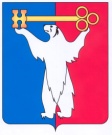 АДМИНИСТРАЦИЯ ГОРОДА НОРИЛЬСКАКРАСНОЯРСКОГО КРАЯПОСТАНОВЛЕНИЕ20.05.2024                                           г. Норильск                                                  № 230О внесении изменений в постановление Администрации города Норильска от 15.12.2010 № 494В целях урегулирования отдельных вопросов оказания платных услуг, осуществлении предпринимательской и иной приносящей доход деятельности в муниципальных бюджетных учреждения, подведомственных Управлению по спорту Администрации города Норильска,ПОСТАНОВЛЯЮ:1. Внести в постановление Администрации города Норильска от 15.12.2010 № 494 «Об утверждении Типового положения об оказании платных услуг, осуществлении предпринимательской и иной приносящей доход деятельности в муниципальных бюджетных, автономных учреждениях, подведомственных Управлению по спорту Администрации города Норильска» (далее – Постановление) следующее изменение:1.1. В наименовании, преамбуле, пунктах 1, 2 Постановления слово «, автономных» исключить.2. Внести в Типовое положение об оказании платных услуг, осуществлении предпринимательской и иной приносящей доход деятельности в муниципальных бюджетных, автономных учреждениях, подведомственных Управлению по спорту Администрации города Норильска, утвержденное Постановлением (далее – Типовое положение), следующие изменения:2.1. В наименовании, пункте 1.1 Типового положения слово «, автономных» исключить.2.2. В пунктах 1.2, 5.2, 5.3, 5.4 Типового положения слова «цен (тарифов) на услуги» заменить словами «цен (тарифов) на услуги, работы».2.3. В абзаце четвертом пункта 1.3 Типового положения слово «, автономное» исключить.2.4. Пункт 2.3.1 Типового положения исключить.2.5. В пункте 5.1 Типового положения слова «заместителем Главы города Норильска по экономике и финансам» заменить словами «заместителем Главы города Норильска по экономике и финансам – начальником Финансового управления».2.6. В пункте 6.2 Типового положения слова «, планирования и экономического развития», «и утверждается Финансовым управлением Администрации города Норильска» исключить.2.7. Пункт 6.3 Типового положения исключить.2.8. Пункт 6.4 Типового положения считать пунктом 6.3 и изложить его в следующей редакции:«6.3. Доходы, поступающие от оказания платных услуг, расходуются учреждением в строгом соответствии с согласованной Управлением экономики Администрации города Норильска сметой доходов и расходов.».2.9. Пункты 6.5 – 6.13 Типового положения считать пунктами 6.4 – 6.12 соответственно.3. Опубликовать настоящее постановление в газете «Заполярная правда» и разместить его на официальном сайте муниципального образования город Норильск.Глава города Норильска						        		  Д.В. Карасев